Enquêtevragen voor  individuele inwoners van Piershil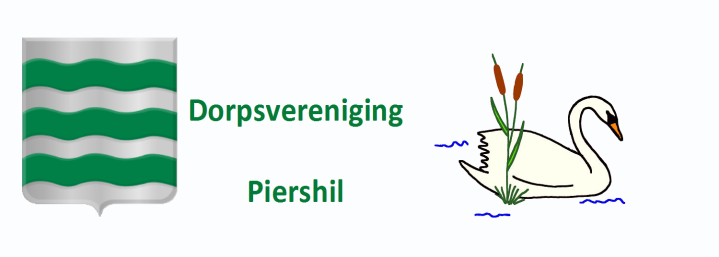 Mijn leeftijd is:               			     Ik woon in Piershil sinds:                            Ik ben als vrijwilliger actief in:Wat is uw beroep of kern van uw dagelijkse werkzaamheden?Wat vindt u belangrijk in Piershil, wat is voor u de identiteit van ons dorp?Wat gaat er goed in Piershil, wat spreekt u aan?Wat mist u in Piershil of ervaart u als probleem of heeft extra aandacht nodig?Wat is uw droom voor Piershil over  5 jaar (voorzieningen, activiteiten, etc.)?Welke rol zou de dorpsvereniging Piershil - na de gemeentelijke herindeling - kunnen vervullen naar de nieuwe gemeenteraad en het bestuur van de nieuwe gemeente Hoeksche Waard?Met welke thema’s  zouden we als dorpsvereniging  aan de slag moeten (in volgorde van belangrijkheid):Ik heb een bijzondere hobby of interesse, waar ik in het dorp wel wat mee wil doen, te weten ...Ik ben bereid als vrijwilliger (in bestuur of werkgroep) mee te werken en me in te zetten voor ...Ik wil wel/niet op de hoogte worden gehouden van de uitslag van de enquête en de activiteiten van de dorpsvereniging. Naam en e-mail adres: ...Deze enquête s.v.p. mailen naar redactie@swaneblake.nl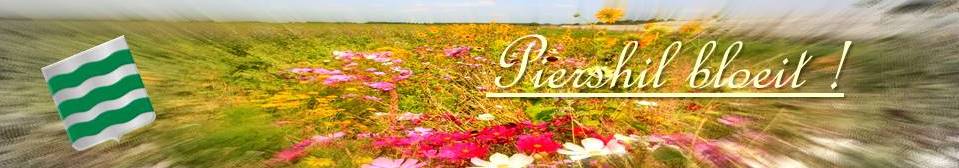 